INDICADORES de empresas ConstructorasCIFRAS DURANTE MARZO DE 2021(Cifras desestacionalizadas)El Instituto Nacional de Estadística y Geografía (INEGI) informa sobre los principales resultados de la Encuesta Nacional de Empresas Constructoras (ENEC). Durante el tercer mes del año en curso el valor de la producción generado por las empresas constructoras aumentó 4.7% en términos reales respecto al mes precedente, con base en cifras desestacionalizadas.Valor de producción a marzo de 2021
Series desestacionalizada y de tendencia-ciclo(Miles de pesos a precios de 20131/)1/	Valor deflactado con el INPP de la Construcción base julio de 2019, rebasificado al año 2013.Fuente:	INEGI.El personal ocupado total registró un incremento de 1.2% y las horas trabajadas avanzaron 2.9%, mientras que las remuneraciones medias reales descendieron 1.4% en marzo de 2021 con relación a febrero pasado, con series ajustadas por estacionalidad.Principales indicadores de empresas constructoras 
por tipo de contratación durante marzo de 2021Cifras desestacionalizadasNota:	La serie desestacionalizada de cada indicador se calcula de manera independiente a la de sus componentes.1/	Incluye a los propietarios, familiares y otros trabajadores no remunerados. 2/	Corresponden al personal ocupado dependiente de la razón social, no incluye al personal no dependiente. Resultan de dividir las remuneraciones reales totales entre el personal ocupado.Fuente:	INEGI.En su comparación anual, el valor real de la producción de las empresas constructoras mostró una caída de 10%, el personal ocupado total disminuyó 5.9% y las horas trabajadas se redujeron 2.7%, en tanto que las remuneraciones medias reales fueron mayores en 1.4%, en marzo de este año frente a igual mes de 2020.Nota al usuarioLa Tasa de No Respuesta de la Encuesta Nacional de Empresas Constructoras, correspondiente a marzo de 2021, registró porcentajes apropiados conforme al diseño estadístico de la encuesta, lo que permitió la generación de estadísticas con niveles altos de precisión, salvo en la entidad de Chihuahua, que representa el 3.6% con relación a la variable de valor de producción de las Empresas Constructoras, para la que se recomienda el uso con reserva de las estimaciones.	Se anexa Nota TécnicaPara consultas de medios y periodistas, contactar a: comunicacionsocial@inegi.org.mx o llamar al teléfono (55) 52-78-10-00, exts. 1134, 1260 y 1241.Dirección de Atención a Medios / Dirección General Adjunta de Comunicación 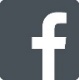 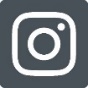 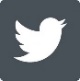 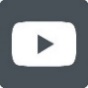 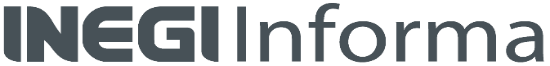  NOTA TÉCNICAINDICADORES de empresas ConstructorasCIFRAS DURANTE MARZO DE 2021(Cifras desestacionalizadas)Con las cifras de la estadística básica que mensualmente recaba el INEGI de las empresas constructoras, a continuación se informan los resultados para marzo de 2021.Valor de producción de las empresas constructorasEl valor de producción generado por las empresas constructoras reportó un alza de 4.7% en términos reales en el tercer mes de 2021 con relación al mes inmediato anterior, con cifras ajustadas por estacionalidad.Gráfica 1Valor de producción a marzo de 2021
Series desestacionalizada y de tendencia-ciclo(Miles de pesos a precios de 20131/)1/	Valor deflactado con el INPP de la Construcción base julio de 2019, rebasificado al año 2013.Fuente:	INEGI.Personal ocupado total en las empresas constructorasDurante marzo de este año el personal ocupado total en la industria de la construcción aumentó 1.2% respecto al mes que le precede, con datos ajustados por estacionalidad.  Por tipo de contratación, el personal no dependiente de la razón social se incrementó 2% y el personal dependiente de la razón social 0.7% (el número de obreros fue superior en 0.6%, el de los empleados en 2.2% y el grupo de otros –que incluye a propietarios, familiares y otros trabajadores sin remuneración– en 2.1%), a tasa mensual.Gráfica 2Personal ocupado total a marzo de 2021
Series desestacionalizada y de tendencia-ciclo(Personas)Fuente: INEGI. Horas trabajadas en las empresas constructorasCon base en cifras desestacionalizadas, las horas trabajadas en las empresas constructoras crecieron 2.9% en marzo de 2021 frente a las de febrero pasado.  Según la categoría de los ocupados, las horas trabajadas por el personal no dependiente de la razón social subieron 6.4% y las correspondientes al personal dependiente de la empresa lo hicieron en 2.8% a tasa mensual.Gráfica 3Horas trabajadas a marzo de 2021
Series desestacionalizada y de tendencia-ciclo(Miles de horas)Fuente: INEGI. Remuneraciones medias reales en las empresas constructorasEn el tercer mes de este año, las remuneraciones medias reales pagadas mostraron una caída de 1.4% en comparación con las del mes precedente, con datos ajustados por estacionalidad. Por componentes, los sueldos pagados a empleados descendieron 5.5% y los salarios pagados a obreros 0.3%, respecto a un mes antes.Gráfica 4Remuneraciones medias reales a marzo de 2021
Series desestacionalizada y de tendencia-ciclo(Pesos a precios de 20131/)1/	Valor deflactado con el INPC base 2da. quincena de julio de 2018, rebasificado al año 2013.Fuente:	INEGI.En su comparación anual, con cifras ajustadas por estacionalidad, el valor real de la producción en las empresas constructoras presentó una variación de (-)10%, el personal ocupado total de (-)5.9% y las horas trabajadas de (-)2.7%, mientras que las remuneraciones medias reales pagadas se incrementaron 1.4% en marzo de este año con relación a igual mes de 2020.Cifras originalesCuadro 2 Principales indicadores de empresas constructoras 
a nivel de subsector y tipo de contratación durante marzop/ de 2021(Variación porcentual anual con relación a igual periodo del año anterior)1/	Deflactado con el Índice Nacional de Precios Productor de la Construcción, con objeto de obtener valores en términos reales.2/	Incluye a los propietarios, familiares y otros trabajadores no remunerados. 3/	Corresponden al personal ocupado dependiente de la razón social, no incluye al personal no dependiente. Resultan de dividir las remuneraciones reales totales entre el personal ocupado.p/	Cifras preliminares.Fuente:	INEGI.Cuadro 3Distribución del valor de producción por subsector y tipo específico de obra 
según sector contratante durante marzop/ de 2021(Estructura porcentual)Nota:	La suma de los parciales puede no coincidir con los totales debido al redondeo de las cifras.1/	A diferencia del subsector 236 Edificación, que considera a las empresas constructoras clasificadas en dicho subsector, la Edificación como tipo de obra representa a todas aquellas constructoras que realizaron actividades de edificación, independientemente de su clasificación.p/	Cifras preliminares.Fuente:	INEGI.Cuadro 4Distribución del valor de producción por entidad federativa según tipo de obra
durante marzop/ de 2021(Estructura porcentual)Nota:	La suma de los parciales puede no coincidir con el total debido al redondeo de las cifras.p/	Cifras preliminares.Fuente:	INEGI.Nota al usuarioLa Tasa de No Respuesta de la Encuesta Nacional de Empresas Constructoras, correspondiente a marzo de 2021, registró porcentajes apropiados conforme al diseño estadístico de la encuesta, lo que permitió la generación de estadísticas con niveles altos de precisión, salvo en la entidad de Chihuahua, que representa el 3.6% con relación a la variable de valor de producción de las Empresas Constructoras, para la que se recomienda el uso con reserva de las estimaciones.Por otra parte, se informa que las cifras desestacionalizadas y de tendencia-ciclo pueden estar sujetas a revisiones debido al impacto inusual derivado de la emergencia sanitaria del COVID-19. La estrategia seguida por el INEGI ha sido revisar de manera particular cada serie de tiempo y analizar la necesidad de incluir algún tratamiento especial (outliers) en los modelos de ajuste estacional para los meses de la contingencia. Lo anterior con el objetivo de que los grandes cambios en las cifras originales no influyan de manera desproporcionada en los factores estacionales utilizados.Nota metodológicaLa Encuesta Nacional de Empresas Constructoras (ENEC) genera información estadística, confiable y oportuna sobre indicadores económicos que permiten conocer la evolución y comportamiento de la actividad económica que realizan las empresas constructoras en el país.Es importante destacar que la mayoría de las series económicas se ven afectadas por factores estacionales.  Éstos son efectos periódicos que se repiten cada año y cuyas causas pueden considerarse ajenas a la naturaleza económica de las series, como son las festividades, el hecho de que algunos meses tienen más días que otros, los periodos de vacaciones escolares, el efecto del clima en las estaciones del año, y otras fluctuaciones estacionales.En este sentido, la desestacionalización o ajuste estacional de series económicas consiste en remover estas influencias intra-anuales periódicas, debido a que su presencia dificulta diagnosticar o describir el comportamiento de una serie económica al no poder comparar, adecuadamente, un determinado mes con el inmediato anterior.  Analizar la serie desestacionalizada ayuda a realizar un mejor diagnóstico y pronóstico de su evolución, ya que permite identificar la posible dirección de los movimientos que pudiera tener la variable en cuestión, en el corto plazo.  Las series originales se ajustan estacionalmente mediante el paquete estadístico X-13ARIMA-SEATS. Para conocer la metodología se sugiere consultar la siguiente liga:https://www.inegi.org.mx/app/biblioteca/ficha.html?upc=702825099060Asimismo, las especificaciones de los modelos utilizados para realizar el ajuste estacional están disponibles en el Banco de Información Económica, seleccionando el icono de información correspondiente a las “series desestacionalizadas y de tendencia-ciclo” de las Empresas Constructoras.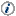 La encuesta aplica el Sistema de Clasificación Industrial de América del Norte (SCIAN) 2013, y la Norma Técnica del Proceso de Producción de Información Estadística y Geográfica, que proporcionan un marco normativo regulatorio de la producción de información estadística en México.La ENEC también retoma principios conceptuales y metodológicos de la Ley del Sistema Nacional de Información Estadística y Geográfica, la Norma Técnica para la Generación de Estadística Básica, el Proceso Estándar para Encuestas por Muestreo, y la Norma para el Aseguramiento de la Calidad de la Información Estadística y Geográfica.El diseño conceptual, el instrumento de captación, los procesos de validación, los tabulados, la valoración de la producción y la temporalidad de generación de indicadores, están basados en las Recomendaciones Internacionales para Estadísticas Industriales de la Organización de las Naciones Unidas.La unidad de observación es la empresa, definida como la unidad económica que bajo una sola entidad propietaria o controladora combina acciones y recursos para realizar actividades de producción de bienes, compra-venta de mercancías o prestación de servicios, sea con fines mercantiles o no.La cobertura geográfica de la encuesta es a nivel nacional y por entidad federativa. Asimismo, presenta una mayor desagregación en su cobertura sectorial, al incluir en su diseño estadístico a los tres subsectores que conforman el Sector Construcción, de acuerdo con el SCIAN 2013:El subsector denominado “Edificación”, incluye unidades económicas dedicadas principalmente a la construcción de vivienda unifamiliar o multifamiliar, a la edificación no residencial, y a la supervisión de la construcción de las edificaciones.El segundo subsector clasifica a las unidades económicas dedicadas principalmente a la construcción de obras para el suministro de agua, petróleo, gas, energía eléctrica y telecomunicaciones; a la división de terrenos y construcción de obras de urbanización; a la construcción de vías de comunicación y otras obras de ingeniería civil; y a la supervisión de la construcción de las obras de ingeniería civil. Este subsector se denomina “Construcción de obras de ingeniería civil”. Por último, se encuentra el subsector “Trabajos especializados para la construcción”. En éste se encuentran las unidades económicas dedicadas a los trabajos especializados, que se caracterizan por ser suministrados antes, durante y después de la construcción de la obra, como cimentaciones, montaje de estructuras prefabricadas y trabajos de albañilería, entre otros.En cuanto a la cobertura temática, la encuesta obtiene información para las siguientes variables: personal ocupado, incluyendo el personal dependiente de la razón social y el no dependiente de la razón social; días y horas trabajadas; remuneraciones; gastos e ingresos en la ejecución de obras y servicios; valor de las obras o trabajos ejecutados por la empresa.En el valor de la producción, la encuesta considera todos los trabajos de construcción ejecutados por la empresa, valorados a precio de venta y de acuerdo con el avance físico de los mismos, en el mes de referencia.Por tipo de obra, la ENEC incluye 6 grandes tipos: Edificación; Agua, riego y saneamiento; Electricidad y telecomunicaciones; Transporte y urbanización; Petróleo y petroquímica, y Otras construcciones.Es importante mencionar, que las empresas constructoras pueden generar cualquier tipo de obra independientemente del subsector SCIAN en el que se encuentren clasificadas. Por ejemplo, una unidad económica ubicada en el subsector Edificación, que realiza vivienda unifamiliar como actividad principal, también podría generar obras de transporte como parte de su actividad en un periodo determinado. En este contexto, dicha empresa incide en un solo subsector y en dos tipos de obra al mismo tiempo, razón por la cual el subsector de Edificación no es igual al tipo de obra del mismo nombre.Asimismo, la información por tipo y tipo específico de obra se clasifica de acuerdo con el sector contratante: sector público y sector privado. En este sentido, se reagruparon los tipos específicos de obra según su afinidad, destino y proceso productivo que generan las empresas constructoras.El marco de muestreo está integrado por 17,895 empresas y se conformó por los resultados definitivos de los Censos Económicos 2014, actualizados por el Registro Estadístico de Negocios de México.Las variables de selección de las empresas en muestra son el valor de producción y el personal ocupado total. El esquema de muestreo es probabilístico y estratificado. Se incluyen con certeza a las empresas con más de 75 millones de pesos anuales en el valor de producción o personal ocupado mayor o igual a 250. Para el cálculo de tamaño de muestra se utilizó un nivel de confianza del 95%, error relativo del 12% y una tasa de no respuesta esperada del 20 por ciento.Marco de muestreo y tamaño de muestra por subsectorMarco de muestreo y tamaño de muestra por entidad federativaDe acuerdo con el esquema de muestreo, las empresas del primer estrato tienen posibilidad igual a uno, mientras que para las empresas de los estratos menores los datos son expandidos con base en el número de empresas existentes en la población.El tamaño de muestra total es de 3,492 empresas, considerando a las empresas incluidas con certeza. En general, la oferta estadística de la ENEC considera variables en valores corrientes y valores constantes. Para generar estos últimos, en el caso de las remuneraciones se utiliza el Índice Nacional de Precios al Consumidor base segunda quincena de julio de 2018 = 100; para el resto de las variables monetarias en valores constantes se aplica el Índice Nacional de Precios Productor base julio de 2019 = 100; ambos rebasificados al año 2013.Los índices generados en la ENEC se refieren a las variables principales y se presentan por sector, subsector y entidad federativa. Para el caso del valor de producción los índices se ofrecen también a nivel de sector contratante (público y privado) y tipos principales de obra (Edificación, Agua, riego y saneamiento, Electricidad y telecomunicaciones, Transporte y urbanización, Petróleo y petroquímica y otras construcciones).Con el objetivo de brindar mayores elementos que permitan determinar la precisión de los datos generados por la Encuesta Nacional de Empresas Constructoras, el INEGI publica en su página los Indicadores de Precisión Estadística del valor de producción y personal ocupado por sector, subsector y entidad federativa, los cuales son una medida relativa de su exactitud. Para conocer más al respecto, se sugiere consultar la siguiente liga: https://www.inegi.org.mx/programas/enec/2013/La información contenida en este documento es generada por el INEGI a través de la Encuesta Nacional de Empresas Constructoras y se da a conocer en la fecha establecida en el Calendario de difusión de información estadística y geográfica y de Interés Nacional.Todos los resultados pueden ser consultados en la página del INEGI en Internet en las siguientes secciones: Tema: https://www.inegi.org.mx/temas/construccion/Programa: https://www.inegi.org.mx/programas/enec/2013/IndicadorVariación porcentual respecto al:Variación porcentual respecto al:IndicadorMes previoMismo mes del año anteriorValor de producción4.7	(-)	10.0Personal ocupado total1.2	(-)	5.9Dependiente de la razón social0.7	(-)	4.8Obreros0.6	(-)	7.1Empleados2.23.2Otros1/2.12.4No dependiente de la razón social2.0	(-)	11.6Horas trabajadas2.9	(-)	2.7Por dependientes de la razón social 2.8	(-)	1.9Obreros1.9	(-)	4.1Empleados2.95.4Otros1/3.211.1Por no dependientes de la razón social6.4	(-)	6.6Remuneraciones medias reales2/	(-)	1.41.4Salarios pagados a obreros	(-)	0.32.5Sueldos pagados a empleados	(-)	5.5	(-)	4.8IndicadorMarzoEne-MarValor de la producción1/	(-)	9.1	(-)	14.7236 Edificación	(-)	13.9	(-)	18.8237 Construcción de obras de ingeniería civil	(-)	2.6	(-)	9.9238 Trabajos especializados para la construcción	(-)	11.2	(-)	12.5Personal ocupado total	(-)	5.8	(-)	8.7236 Edificación	(-)	11.4	(-)	14.5237 Construcción de obras de ingeniería civil3.51.8238 Trabajos especializados para la construcción	(-)	11.9	(-)	16.8Dependiente de la razón social	(-)	4.7	(-)	7.8Obreros	(-)	7.2	(-)	9.4Empleados3.2	(-)	2.9Otros2/2.3	(-)	2.8No dependiente de la razón social	(-)	11.2	(-)	13.7Horas trabajadas	(-)	1.3	(-)	8.0236 Edificación	(-)	8.6	(-)	15.1237 Construcción de obras de ingeniería civil10.14.7238 Trabajos especializados para la construcción	(-)	8.5	(-)	18.3Por dependientes de la razón social	(-)	0.5	(-)	7.3Obreros	(-)	3.0	(-)	8.5Empleados7.7	(-)	3.3Otros2/9.8	(-)	4.0Por no dependientes de la razón social	(-)	5.8	(-)	12.2Remuneraciones medias reales3/1.03.2236 Edificación0.32.5237 Construcción de obras de ingeniería civil0.72.6238 Trabajos especializados para la construcción	(-)	1.40.2Salarios pagados a obreros2.74.9Sueldos pagados a empleados	(-)	5.6	(-)	2.3Subsector y tipo específico de obraTotalSector públicoSector privadoSector100.042.457.6Por Subsector100.0100.0100.0236 Edificación47.515.071.5237 Construcción de obras de ingeniería civil43.480.915.7238 Trabajos especializados para la construcción9.14.112.8Por tipo y tipo específico100.0100.0100.0Edificación1/42.09.665.8Vivienda18.10.131.3Edificios industriales, comerciales y de servicios19.63.031.8Escuelas2.23.11.6Hospitales y clínicas1.63.30.3Obras y trabajos auxiliares para la edificación0.50.00.9Agua, riego y saneamiento3.56.61.2Sistemas de agua potable y drenaje2.54.51.1Presas y obras de riego0.81.90.1Obras y trabajos auxiliares para agua, riego y saneamiento0.10.30.0Electricidad y telecomunicaciones3.81.85.3Infraestructura para la generación y distribución de electricidad2.31.82.6Infraestructura para telecomunicaciones1.60.02.7Obras y trabajos auxiliares para electricidad y telecomunicaciones0.00.00.0Transporte y urbanización29.961.26.9Obras de transporte en ciudades y urbanización4.56.33.3Carreteras, caminos y puentes16.334.03.4Aeropuertos7.517.80.0Obras ferroviarias1.12.30.1Infraestructura marítima y fluvial0.30.80.0Obras y trabajos auxiliares para transporte0.10.00.1Petróleo y petroquímica7.618.00.0Refinerías y plantas petroleras6.615.50.0Oleoductos y gasoductos0.92.20.0Obras y trabajos auxiliares para petróleo y petroquímica0.10.30.0Otras construcciones13.22.820.8Instalaciones en edificaciones5.31.28.3Montaje de estructuras2.00.23.3Trabajos de albañilería y acabados1.60.12.7Obras y trabajos auxiliares para otras construcciones4.31.46.5Entidad FederativaTotalTipo de obraTipo de obraTipo de obraTipo de obraTipo de obraTipo de obraEntidad FederativaTotalEdificaciónAgua, riego
 y sanea-mientoElectricidad y telecomu-nicacionesTransporte y urbanizaciónPetróleo 
y petro-químicaOtras construc-cionesTotal100.0100.0100.0100.0100.0100.0100.0Aguascalientes2.03.00.51.60.60.03.9Baja California3.64.81.42.72.20.25.9Baja California Sur0.91.00.010.70.10.00.2Campeche2.80.20.00.10.035.00.3Coahuila de Zaragoza4.07.15.02.21.00.53.3Colima1.10.50.11.92.30.01.3Chiapas1.00.41.52.11.90.01.4Chihuahua2.73.78.60.81.40.62.8Ciudad de México6.25.30.91.76.70.014.2Durango1.31.15.51.91.50.00.5Guanajuato6.44.415.56.49.65.33.7Guerrero1.00.51.72.01.80.01.0Hidalgo0.81.13.60.10.31.00.1Jalisco6.69.24.211.35.30.04.7México12.75.84.33.831.80.03.6Michoacán de Ocampo1.41.25.110.40.60.00.8Morelos0.50.80.00.00.60.00.3Nayarit1.12.30.30.30.20.00.6Nuevo León11.920.18.818.14.90.07.3Oaxaca1.31.00.00.52.50.00.5Puebla1.41.60.05.80.50.02.7Querétaro2.63.54.22.01.90.02.7Quintana Roo2.03.33.50.00.80.02.1San Luis Potosí1.51.91.42.01.30.01.2Sinaloa2.32.812.51.01.20.02.4Sonora3.93.39.83.61.80.011.1Tabasco7.20.40.00.57.154.35.7Tamaulipas4.12.80.01.54.91.110.1Tlaxcala0.10.00.00.20.10.00.0Veracruz de Ignacio de la Llave2.22.40.50.42.01.73.5Yucatán2.74.40.10.92.00.21.6Zacatecas0.80.50.63.31.10.00.8Subsector SCIAN 2013 Subsector SCIAN 2013 Unidades económicasUnidades económicasSubsector SCIAN 2013 Subsector SCIAN 2013 MarcoMuestraTotalTotal17,8953,492236Edificación7,0381,227237Construcción de obras de ingeniería civil 4,5071,049238Trabajos especializados para la construcción6,3501,216Entidad federativaUnidades económicasUnidades económicasEntidad federativaUnidades económicasUnidades económicasEntidad federativaMarcoMuestraEntidad federativaMarcoMuestraTotal17,8953,492Aguascalientes35790Morelos20070Baja California544112Nayarit25681Baja California Sur23769Nuevo León1,083173Campeche29791Oaxaca666121Coahuila de Zaragoza574133Puebla720112Colima28176Querétaro 418108Chiapas64797Quintana Roo24979Chihuahua596123San Luis Potosí478105Ciudad de México1,682246Sinaloa574105Durango32886Sonora736131Guanajuato920128Tabasco37799Guerrero25877Tamaulipas619121Hidalgo348100Tlaxcala14853Jalisco1162161Veracruz de Ignacio de la Llave810132México964132Yucatán583100Michoacán de Ocampo517100Zacatecas26681